Лабораторная работа №2Введение в программу Cisco Packet Tracer (CPT)Cisco Packet Tracer – это эмулятор сети, созданный компанией Cisco. Программа позволяет строить и анализировать сети на разнообразном оборудовании в произвольных топологиях с поддержкой разных протоколов. В ней вы получаете возможность изучать работу различных сетевых устройств: маршрутизаторов, коммутаторов, точек беспроводного доступа, персональных компьютеров, сетевых принтеров и т.д. Данное приложение является наиболее простым и эффективным среди своих конкурентов. Так, например, создание нового проекта сети в Cisco Packet Tracer занимает существенно меньше времени, чем в аналогичной программе - GNS3, Packet Tracer проще в установке и настройке. Курс построен на изучении версии программы Cisco Packet Tracer 6.1.1. Поэтому примеры курса следует выполнять в этой версии программы или более поздней. Cisco Packet Tracer это то, с чего стоит начинать изучать оборудование Cisco.( рис. 1.1).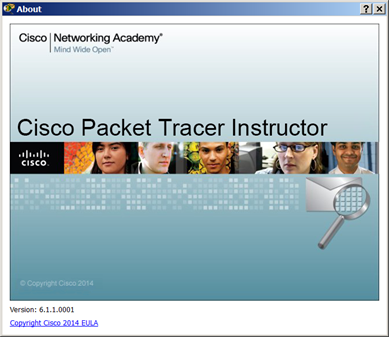 Рис. 1.1. Логотип программы CPTИнтерфейс программы Cisco Packet TracerНа рис. 1.2 представлен интерфейс (главное окно) программы Cisco Packet Tracer.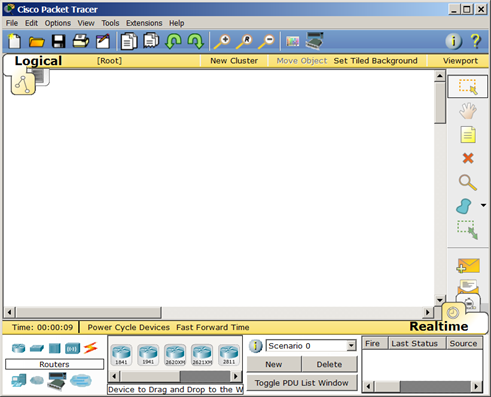 Рис. 1.2. Интерфейс программы Cisco Packet Tracer (CPT)Главное менюГлавное меню показано на рис. 1.3.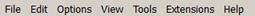 Рис. 1.3. Главное менюFile (Файл) - содержит операции открытия/сохранения документов.Edit (Правка) - содержит стандартные операции "копировать/вырезать, отменить/повторить";Options (Настройки) – содержит настройки программы. В частности, здесь расположена кнопка , позволяющая производить локализацию программы на другие языки.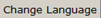 View (Вид) - содержит инструменты изменения масштаба рабочей области и панели инструментов;Tools (Инструменты) - содержит цветовую палитру и окно пользовательских устройств;Exensions (Расширения) - содержит мастер проектов и ряд других инструментов;Help (Помощь)–содержит помощь по программе.Панель инструментовПанель инструментов приведена на рис. 1.4.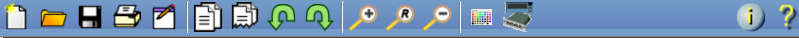 Рис. 1.4. Панель инструментовПанель инструментов с помощью пиктограмм дублирует основные пункты главного меню программы.ОборудованиеСнизу, под рабочей областью, расположена панель оборудования. Данная панель содержит в своей левой части типы (классы) устройств, а в правой части – их наименование (модели). При наведении на каждое из устройств, в прямоугольнике, находящемся в центре между ними будет отображаться его тип. Типы оборудования представлены на рис. 1.5.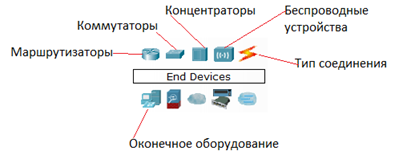 Рис. 1.5. Панель оборудования Packet Tracer (Основные типы оборудования)Маршрутизаторы (роутеры) используется для поиска оптимального маршрута передачи данных на основании алгоритмов маршрутизации. Коммутаторы - устройства, предназначенные для объединения нескольких узлов в пределах одного или нескольких сегментах сети. Коммутатор (свитч)передаёт пакеты информации на основании таблицы коммутации, поэтому трафик идёт только на тот MAC-адрес, которому он предназначается, а не повторяется на всех портах, как на концентраторе (хабе). Беспроводные устройства в программе представлены беспроводным маршрутизатором и тремя точками доступа. Среди конечных устройств вы увидите ПК, ноутбук, сервер, принтер, телефоны и так далее. Интернет в программе представлен в виде облаков и модемов DSL. Пользовательские устройства и облако для многопользовательской работы показаны на рис. 1.6.
Рис. 1.6. Пользовательские устройства и облако для многопользовательской работы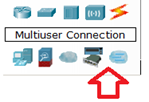 Линии связиС помощью линий связи создаются соединения узлов сети в единую топологию и при этом каждый тип кабеля может быть соединен лишь с определенными типами интерфейсов устройств ( рис. 1.7).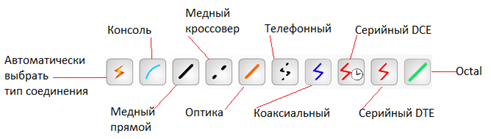 Рис. 1.7. Типы линий связиАвтоматический тип – при данном типе соединения Packet Tracer автоматически выбирает наиболее предпочтительные тип соединения для выбранных устройств.Консоль – консольные соединение. Консольное соединение может быть выполнено между ПК и маршрутизаторами или коммутаторами.Медь прямой – соединение медным кабелем типа витая пара, оба конца кабеля обжаты в одинаковой раскладке.Медь кроссовер – соединение медным кабелем типа витая пара, концы кабеля обжаты как кроссовер.Оптика – соединение при помощи оптического кабеля, необходимо для соединения устройств, имеющих оптические интерфейсы.Телефонный кабель – кабель для подключения телефонных аппаратов. Соединение через телефонную линию может быть осуществлено между устройствами, имеющими модемные порты. Пример - ПК, дозванивающийся в сетевое облако.Коаксиальный кабель – соединение устройств с помощью коаксиального кабеля. Используется для соединения между кабельным модемом и облаком.Серийный DCE и серийный DTE - соединения через последовательные порты для связей Интернет. Для настройки таких соединений необходимо установить синхронизацию на стороне DCE-устройства. Сторону DCE можно определить по маленькой иконке "часов" рядом с портом.Графическое менюНа рис. 1.8 показано графическое меню программы.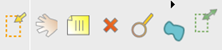 Рис. 1.8. Графическое меню (повернуто)На этом рисунке слева направо:Инструмент Select (Выбрать) можно активировать клавишей Esc. Он используется для выделения одного или более объектов для дальнейшего их перемещения, копирования или удаления.Инструмент Move Layout (Переместить слой, горячая клавиша M) используется для прокрутки больших проектов сетей.Инструмент Place Note (Сделать пометку, клавиша N) добавляет текст в рабочей области проекта.Инструмент Delete (Удалить, клавиша Del) удаляет выделенный объект или группу объектов.Инструмент Inspect (Проверка, клавиша I) позволяет, в зависимости от типа устройства, просматривать содержимое таблиц (ARP, NAT, таблицы маршрутизациии др.).Инструмент Drawapolygon (Нарисовать многоугольник) позволяет рисовать прямоугольники, эллипсы, линии и закрашивать их цветом.Инструмент Resize Shape (Изменить размер формы, комбинация клавиш Alt+R) предназначен для изменения размеров рисованных объектов (четырехугольников и окружностей).Элементы анимации и симуляцииЭти элементы интерфейса показаны на рис. 1.9.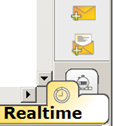 Рис. 1.9. Элементы анимации и симуляцииИнструменты Add Simple PDU (Добавить простой PDU, клавиша P) и Add Complex PDU (Добавить комплексный PDU, клавиша C) предназначены для эмулирования отправки пакета с последующим отслеживанием его маршрута и данных внутри пакета.Физическое представление оборудованияВ программе возможно физическое представление оборудования в виде его физической конфигурации ( рис. 1.10).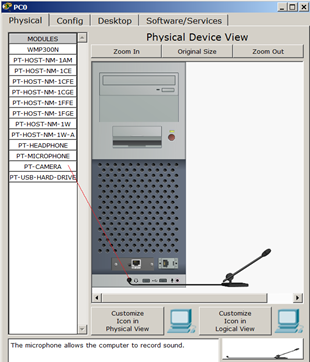 Рис. 1.10. Физическая конфигурация ПКДля изменения комплектации оборудования необходимо отключить его питание, кликнув мышью на кнопке питания и перетащить мышью нужный модуль в свободный слот, затем включить питание. В качестве примера я добавил в физическую конфигурацию ПК микрофон (PT-MICROPHONE), в результате чего ПК изменил свой значок в программе ( рис. 1.11).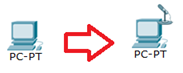 Рис. 1.11. Изменение пиктограммы ПК после подключения к нему микрофонаОстальные модули добавляются в устройства аналогично. Так, на компьютер есть возможность добавить не только микрофон, но и, например, наушники или жесткий диск для хранения данных.Практическая работа 1-1. Создание сети из двух ПК в программе Cisco Parket TracerВ качестве примера для начального знакомства с программой построим простейшую сеть из двух ПК, соединенных кроссовым кабелем ( рис. 1.12).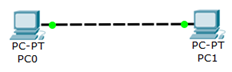 Рис. 1.12. Сеть из двух ПКДля решения нашей задачи на вкладке (Конечные устройства) выбираем тип компьютера и переносим его мышью в рабочую область программы (рис. 13).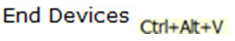 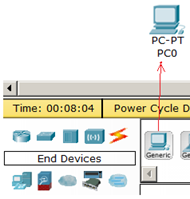 Рис. 1.13. Устанавливаем в рабочую область программы первый ПККомпьютеры соединяем посредством медного кроссовера  (Перекрестный кабель).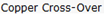 СоветЕсли при выборе кроссовера зеленые лампочки не загорятся, то выберите тип соединения Автоматически.Теперь приступим к настройке левого ПК: щелкаем на нем мышью, переходим на вкладку Ip Configuration (Настройка IP) – рис. 1.14.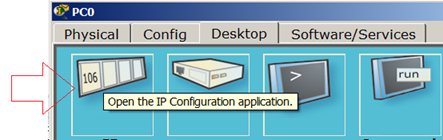 Рис. 1.14. Стрелка показывает на кнопку открытия окна IP ConfigurationДля первого ПК вводим IP адрес 192.168.1.1 и маску подсети 255.255.255.0, окно закрываем ( рис. 1.15). Аналогично настраиваем второй ПК на адрес 192.168.1.2 и ту же маску.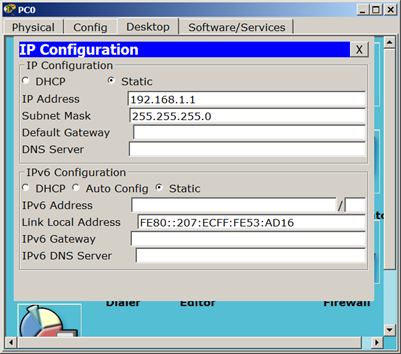 Рис. 1.15. Окно настройки PC0Далее проверим наличие связи ПК и убедимся, что ПК0 и ПК1 видят друг друга. Для этого на вкладке (Рабочий стол) перейдем в поле run (Командная строка) и пропингуем соседний ПК ( рис. 1.16).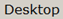 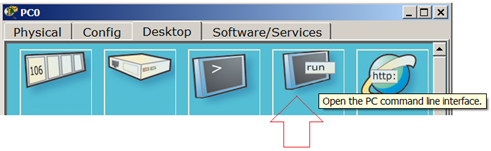 Рис. 1.16. Кнопка runКак видно из рис. 1.17 связь между ПК присутствует (настроена).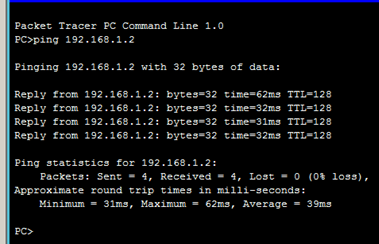 Рис. 1.17. Пинг прошел успешноЗадание 1Создайте свою сеть из 2х ПК и настройте ее работу.